Краткосрочный план урока ИКТПредметПредметИнформационно-коммуникативные технологииИнформационно-коммуникативные технологииФ.И.О. учителяФ.И.О. учителяТакуова  Е.А.Такуова  Е.А.УчебникУчебникИнформационно-коммуникативные технологииИнформационно-коммуникативные технологииУрок № 27 , тема урокаУрок № 27 , тема урокаПередача данных через интернетПередача данных через интернетФ.И. учащегося (заполняется учеником)Ф.И. учащегося (заполняется учеником)Порядок действийПорядок действийРесурсы(заполняется учителем)Самооценивание
Оцени уровень выполнения каждого задания от 1 до 10Изучи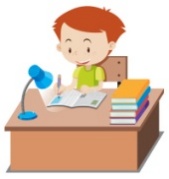 Изучи - Чтобы узнать, о чём мы будем говорить сегодня, разгадай ребусы: 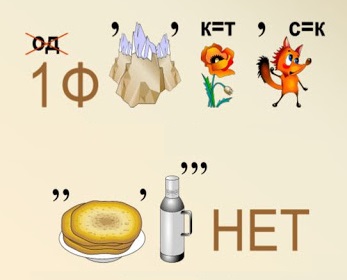 Сегодня мы поговорим о том, как с помощью интернета можно передавать информацию. Сделать это можно с помощью электронной почты.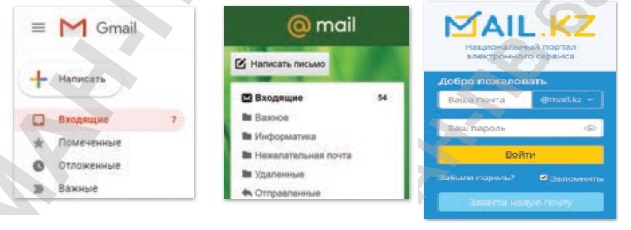 См. учебник, страница 112-113. Ответь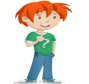 ОтветьОтветь на тестовые вопросы, ссылка в описании.Выполни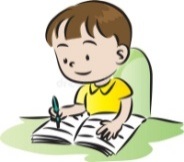 ВыполниЗарегистрируйся в сервисе mail.kz и отправь мне на личную почту ekaterina_alekseevna@mail.kz и пришли ответы на следующие вопросы в виде фотографии или документа Microsoft Word:1.Что такое электронная почта?2.Какие популярные почтовые сервисы ты знаешь?  
3.Как называется казахстанский почтовый сервер?Обратная связь от учителяПосле проверки выполненного задания, оставлю ля тебя комментарии на платформе classroom.После проверки выполненного задания, оставлю ля тебя комментарии на платформе classroom.После проверки выполненного задания, оставлю ля тебя комментарии на платформе classroom.